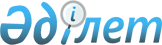 О внесении изменений в постановление акимата Акмолинской области от 15 июля 2008 года № А-5/295 "Об утверждении Правил расположения специальных стационарных помещений и реализации в них периодической печатной продукции, публикующей материалы эротического характера, на территории Акмолинской области"
					
			Утративший силу
			
			
		
					Постановление акимата Акмолинской области от 26 января 2010 года № А-1/18. Зарегистрировано Департаментом юстиции Акмолинской области 2 марта 2010 года № 3347. Утратило силу - постановлением акимата Акмолинской области от 10 августа 2012 года № А-9/396

      Сноска. Утратило силу - постановлением акимата Акмолинской области от 10.08.2012 № А-9/396.      В соответствии с Законами Республики Казахстан от 23 июля 1999 года «О средствах массовой информации», от 23 января 2001 года «О местном государственном управлении и самоуправлении в Республике Казахстан» акимат Акмолинской области ПОСТАНОВЛЯЕТ:



      1. Внести в постановление акимата Акмолинской области «Об утверждении Правил расположения специальных стационарных помещений и реализации в них периодической печатной продукции, публикующей материалы эротического характера, на территории Акмолинской области» от 15 июля 2008 года № А-5/295 (зарегистрировано в Реестре государственной регистрации нормативных правовых актов № 3260, опубликовано 16 августа 2008 года в газетах «Арка ажары» и «Акмолинская правда») следующие изменения:



      в пункте 3 слова «Бекмагамбетова Г.М.» заменить словами «Абдираимова Х.С.»;

      в Правилах расположения специальных стационарных помещений и реализации в них периодической печатной продукции, публикующей материалы эротического характера, на территории Акмолинской области, утвержденных указанным постановлением:

      в пункте 3:

      подпункт 2) изложить в следующей редакции:

      «2) специальное стационарное помещение - капитальное здание, сооружение или его часть, имеющие фундамент, перемещение которых невозможно без нанесения ущерба их несущей конструкции, в которых реализуются периодические печатные издания, публикующие материалы эротического характера.»;



      пункт 4 изложить в следующей редакции:

      «4. Специальные стационарные помещения располагаются на территории в радиусе более 100 метров от:

      ограждения здания, а в случае отсутствия ограждения - от самого здания детских и учебных заведений, государственных учреждений, учреждений культуры, здравоохранения и образования, зданий, предназначенных для отправления религиозных обрядов;

      памятников архитектуры и истории.»;



      пункты 6, 7 исключить.



      2. Контроль за исполнением настоящего постановления возложить на заместителя акима области Абдираимова Х.С.



      3. Настоящее постановление акимата области вступает в силу со дня государственной регистрации в Департаменте юстиции Акмолинской области и вводится в действие со дня официального опубликования.      Аким Акмолинской области                   А. Рау
					© 2012. РГП на ПХВ «Институт законодательства и правовой информации Республики Казахстан» Министерства юстиции Республики Казахстан
				